Artes visualesTrabajo practico textil semana 1 En una hoja de block mediano traspasa y amplia tu diseño textil precolombino creado en la clase anterior.Recorta del diseño todas las partes que necesites quitar par lograr crear una plantilla para pitar sobre telaEjemplo: se recortan las partes negras 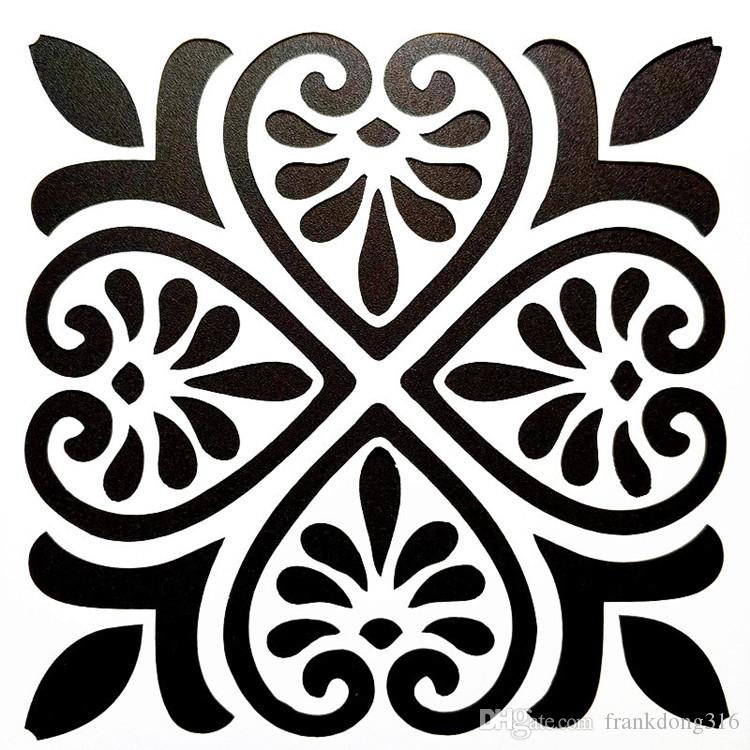 Trabajo practico textil semana 2Utilizando la plantilla, pinta en un trozo de tela o polera blanca (vieja) con tempera tu diseño precolombino.Recuerda que debes mantener los márgenes de pinturaLos colores a utilizar son todos los vistos en clases, colores tierra (amarillo, café, verde oscuro, etc.) Ejemplo: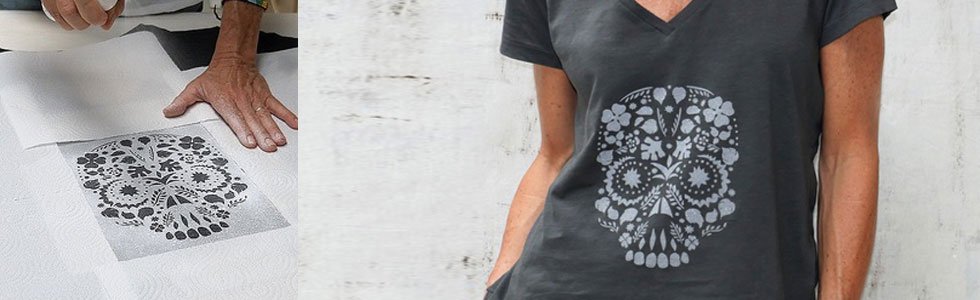 